Тент-шатер ПВХ 4х8м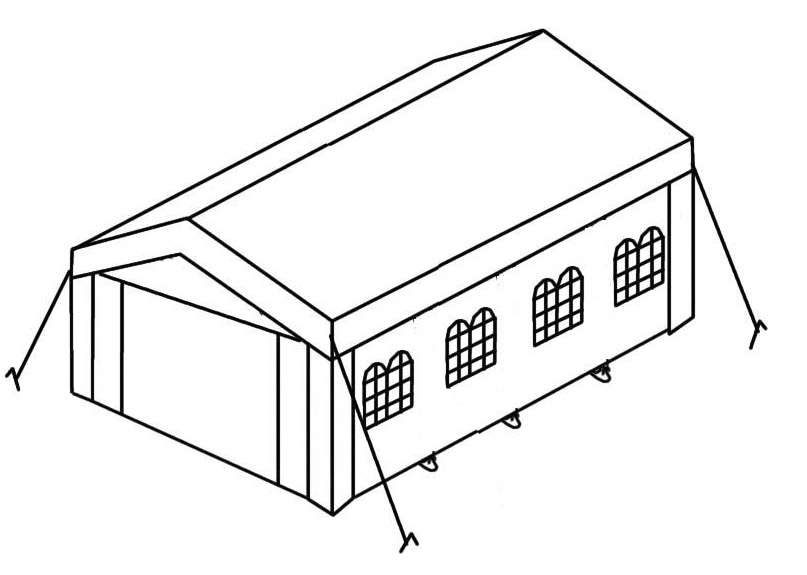 СПИСОК ДЕТАЛЕЙУСТАНОВКАНайдите плоский ровный участок земли для установки шатра. Откройте упаковку и проверьте комплектацию. Разложите на земле все соединители и стойки, как указано на рисунке. Для сборки каркаса вставьте трубы (1, 2, 3, 4, 5) в соединители (A, B, C, D, E, F) и закрепите их с помощью болтов. 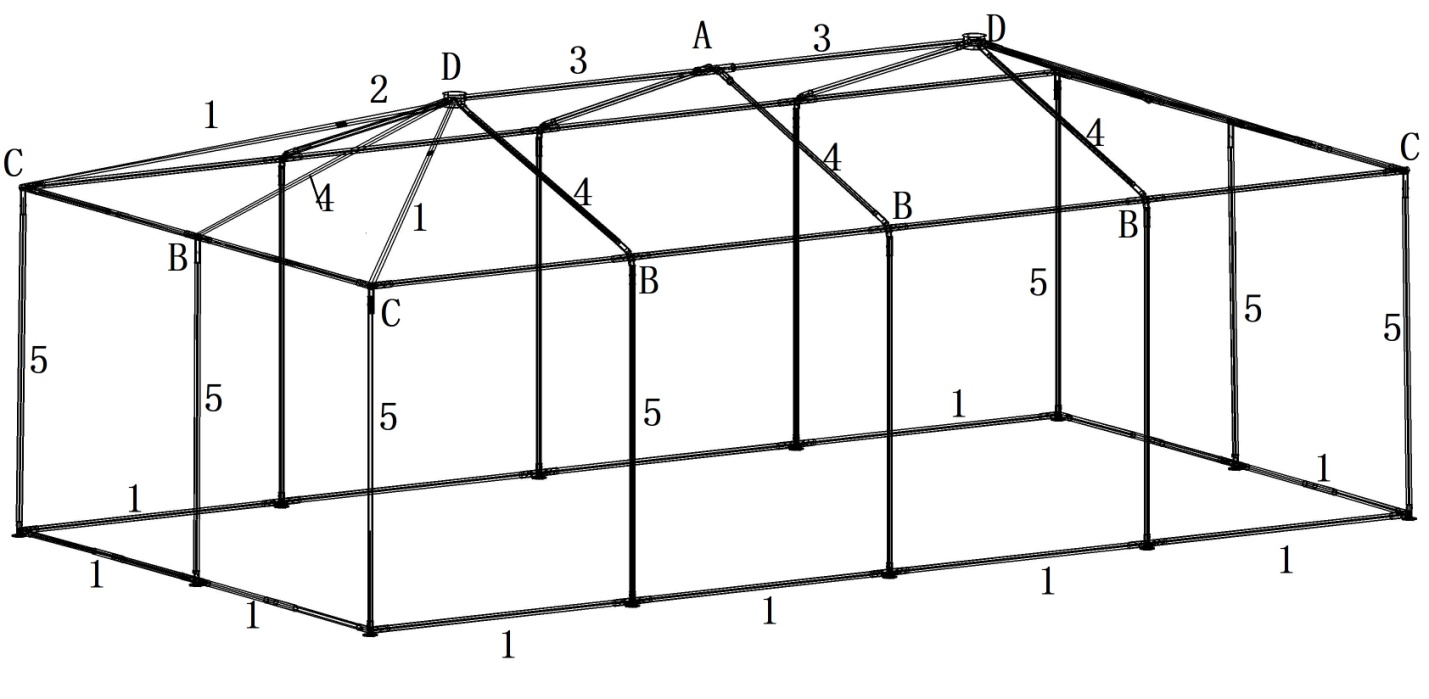 Положите полотно крыши на каркас, как указано на рисунке, и закрепите его с помощью фиксаторов. Закрепляйте по 1-2 штуки с каждой стороны, чередуя правую и левую стороны. В обратном случае Вы не сможете равномерно натянуть полотно на каркас. Закрепите нижние соединители E и F с помощью колышков 6х180мм.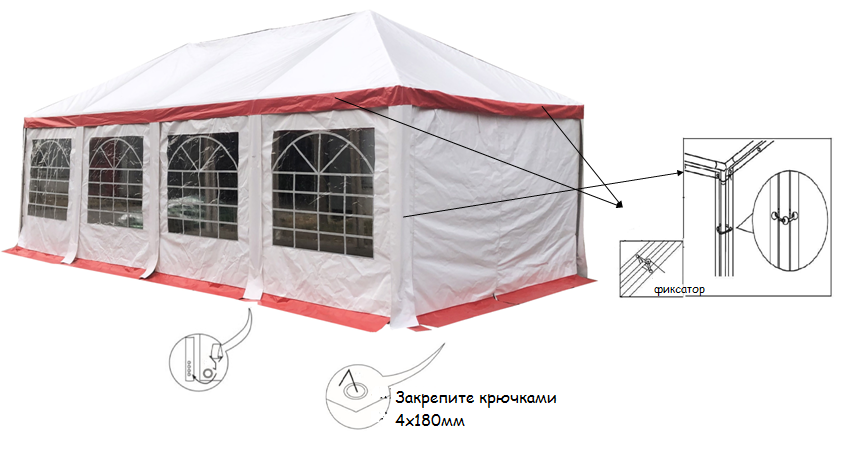 Вставьте натяжной трос в каждый угол тента, а затем закрепите второй конец к земле с помощью колышков. 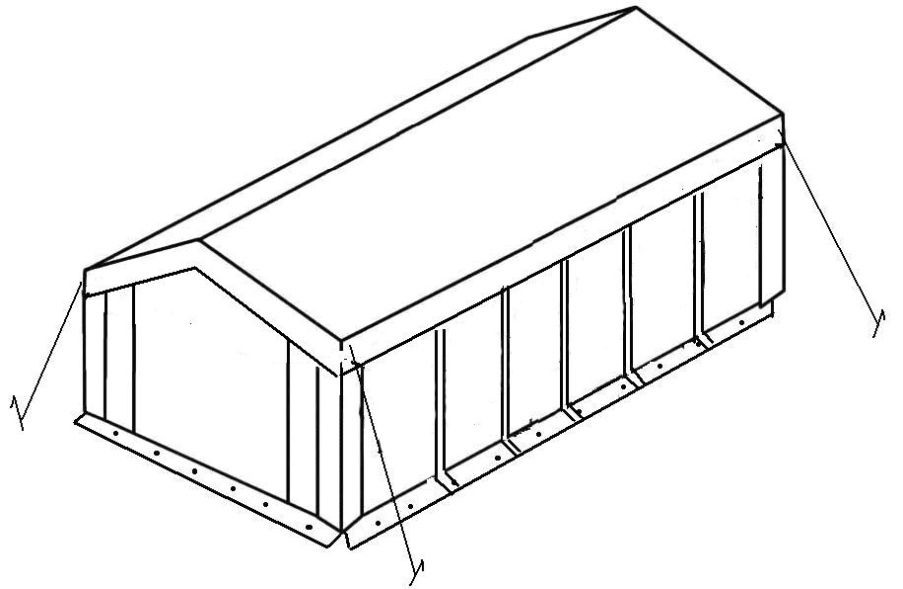 ВНИМАНИЕ!Элементы металлического каркаса обработаны маслянистым на ощупь антикоррозийным средством. Перед сборкой рекомендуется протереть металлические элементы губкой, смоченной в растворе теплой воды и средства для мытья посуды, чтобы не испачкать полотно шатра.Относитесь к шатру бережно, это поможет избежать многих повреждений.Тент-шатер, закрепленный неподходящим образом, может быть поднят потоком ветра и повредить рядом стоящие конструкции и предметы. В этом случае производитель и продавец не несут ответственности за принесенный ущерб.Под крышей шатра запрещено устанавливать источники открытого огня, сварочное оборудование, а также другие возможные источники возгорания.№НазваниеИзображениеКол-во138х1920мм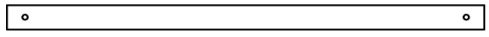 28238х1090мм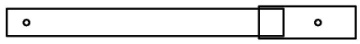 4338х1880мм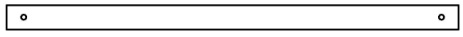 2438х2215мм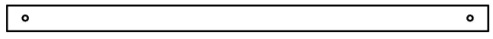 8538х2195мм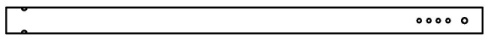 12A3-сторонний соединитель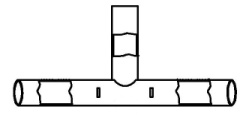 1B4-сторонний соединитель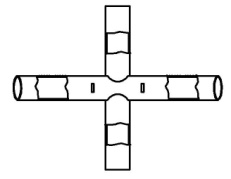 8CУгловой соединитель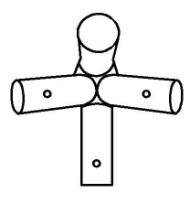 4DЦентральный соединитель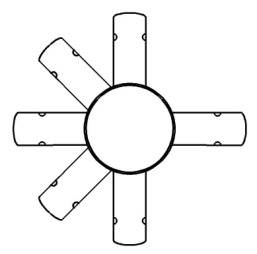 2EЦентральный нижний соединитель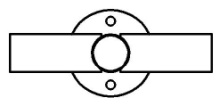 8FУгловой нижний соединитель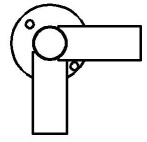 4Крючок46х180мм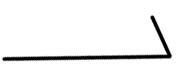 124х180мм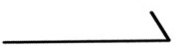 40Фиксатор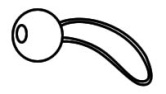 122Трос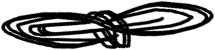 4Треугольный крючок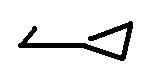 10Шестигранник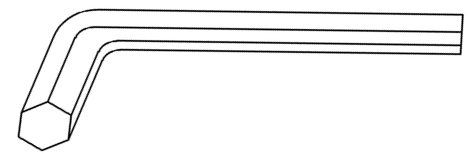 1Болт М6х50мм+барашек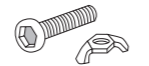 104Крыша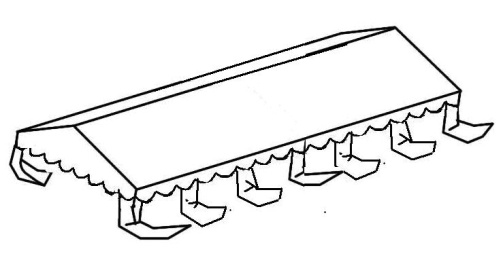 1Боковая панель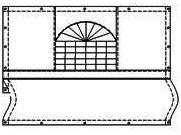 8Двери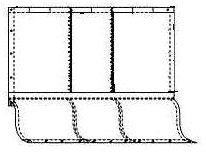 2